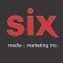 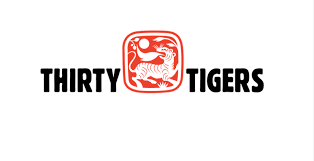 AHI Prospect – Le nouvel album à paraître le 5 novembre En spectacle au Canada en 202216/02 – Toronto – The Great Hall17/02 – Ottawa – Centre National des Arts (Studio Théatre)18/02 – Montréal – L’Astral19/02 – Québec – Palais Montcalm (Salle d’Youville)Montréal, octobre 2021 - L'auteur-compositeur torontois AHI (prononcez Eye) fera paraitre son troisième album Prospect le 5 novembre prochain via Thirty Tigers.Enregistré à Nashville et réalisé par Paul Mabury, lauréat d’un GRAMMY, Prospect s'appuie sur une écriture enracinée dans un esprit de communauté, d'élévation et d'unité sur lequel AHI réfléchit sur sa propre identité ainsi que sur ce qu'il a vu dans sa communauté locale. C’est un album audacieux et émouvant, tenant la promesse des deux premiers disques acclamés par la critique, avec une sonorité mettant en valeur la puissance brute de sa voix. Les 10 chansons sont émouvantes et puissantes, brouillant les frontières entre le folk, la pop et le soul. C'est un voyage cathartique de compréhension et d'auto réflexion qui donne au final l’œuvre la plus révélatrice, la plus pertinente et la plus aboutie de la carrière d'AHI à ce jour.À l’évidence, les extraits « Danger », « Until You » et la puissante « Say It To Me » avec son clip réalisé par AHI.« En fin de compte, je veux juste utiliser ma voix pour aider les autres à trouver la leur. Je veux aider les gens à trouver un sens, un but et un accomplissement. Je veux les rassurer qu'ils ne sont pas seuls » déclare AHI.Prospect est un voyage de découverte de soi, de libération et de pleine acceptation de soi. « En tant qu'homme noir, j'ai toujours été très conscient de la façon dont les gens peuvent vous classer avant même d'avoir entendu votre musique J'ai intentionnellement pris la décision de ne pas mettre mon visage sur mes deux premiers albums parce que je voulais que les gens écoutent la musique avant de porter un quelconque jugement ». Avec Prospect, AHI offre un disque lumineux, apaisant et rempli d’humanité. AHI sera en spectacle au Canada en février 2022 alors qu’il visitera Toronto (16/02), Ottawa (17/02), Montréal (18/02) et Québec (19/02). Retrouvez tous les détails de la tournée 2022 au https://ahimusic.com/Partout où AHI passe, les gens tombent sous son charme - un trait essentiel pour un artiste qui a voyagé partout, des hauts lieux de la création de Nashville, Toronto et Londres jusqu’à la désolation des hauts plateaux éthiopiens. L'âme aguerrie de sa voix donne vie à ses chansons authentiques et narratives, chacune répertoriant le spectre des expériences qu'il a vécu. Ses talents ont été récompensés par une session Tiny Desk sur NPR et il compte 14 millions d’écoutes de son morceau ‘Ol’ Sweet Day’ en plus d’une nomination aux JUNO.Source :  22ND SENTRY/Thirty TigersInformation : Simon Fauteux